УКАЗГУБЕРНАТОРА АЛТАЙСКОГО КРАЯОБ УТВЕРЖДЕНИИ ПОРЯДКА РАЗМЕЩЕНИЯ СВЕДЕНИЙО ДОХОДАХ, РАСХОДАХ, ОБ ИМУЩЕСТВЕ И ОБЯЗАТЕЛЬСТВАХИМУЩЕСТВЕННОГО ХАРАКТЕРА ОТДЕЛЬНЫХ КАТЕГОРИЙ ЛИЦ ИЧЛЕНОВ ИХ СЕМЕЙ НА ОФИЦИАЛЬНЫХ САЙТАХ ГОСУДАРСТВЕННЫХОРГАНОВ АЛТАЙСКОГО КРАЯ И ПРЕДОСТАВЛЕНИЯ ЭТИХ СВЕДЕНИЙСРЕДСТВАМ МАССОВОЙ ИНФОРМАЦИИ ДЛЯ ОПУБЛИКОВАНИЯВ соответствии с Указом Президента Российской Федерации от 8 июля 2013 года N 613 "Вопросы противодействия коррупции", законом Алтайского края от 28 октября 2005 года N 78-ЗС "О государственной гражданской службе Алтайского края", законом Алтайского края от 9 декабря 2005 года N 120-ЗС "О государственных должностях Алтайского края" постановляю:1. Утвердить прилагаемый порядок размещения сведений о доходах, расходах, об имуществе и обязательствах имущественного характера отдельных категорий лиц и членов их семей на официальных сайтах государственных органов Алтайского края и предоставления этих сведений средствам массовой информации для опубликования.2. Утратил силу. - Указ Губернатора Алтайского края от 11.01.2018 N 1.ГубернаторАлтайского краяА.Б.КАРЛИНг. Барнаул28 декабря 2013 годаN 73УтвержденУказомГубернатора Алтайского краяот 28 декабря 2013 г. N 73ПОРЯДОКРАЗМЕЩЕНИЯ СВЕДЕНИЙ О ДОХОДАХ, РАСХОДАХ, ОБ ИМУЩЕСТВЕИ ОБЯЗАТЕЛЬСТВАХ ИМУЩЕСТВЕННОГО ХАРАКТЕРА ОТДЕЛЬНЫХКАТЕГОРИЙ ЛИЦ И ЧЛЕНОВ ИХ СЕМЕЙ НА ОФИЦИАЛЬНЫХ САЙТАХГОСУДАРСТВЕННЫХ ОРГАНОВ АЛТАЙСКОГО КРАЯ И ПРЕДОСТАВЛЕНИЯЭТИХ СВЕДЕНИЙ СРЕДСТВАМ МАССОВОЙ ИНФОРМАЦИИ ДЛЯОПУБЛИКОВАНИЯ1. Настоящим порядком устанавливаются обязанности кадровых служб либо уполномоченных структурных подразделений (должностных лиц, ответственных за работу по профилактике коррупционных правонарушений) (далее - "кадровые службы") государственных органов Алтайского края по размещению сведений о доходах, расходах, об имуществе и обязательствах имущественного характера отдельных категорий лиц и членов их семей в информационно-телекоммуникационной сети "Интернет" на официальных сайтах Правительства Алтайского края, иных государственных органов Алтайского края (далее - "официальные сайты") и предоставлению этих сведений для опубликования средствам массовой информации в соответствии с их запросами, если федеральными законами не установлен иной порядок размещения указанных сведений и (или) их предоставления средствам массовой информации для опубликования, а именно:(в ред. Указов Губернатора Алтайского края от 11.01.2018 N 1, от 28.02.2020 N 29)лиц, замещающих государственные должности Алтайского края (кроме должностей, замещаемых в Алтайском краевом Законодательном Собрании); высшие должности государственной гражданской службы Алтайского края категории "руководители", а также другие включенные в перечни, установленные нормативными правовыми актами государственных органов Алтайского края, должности государственной гражданской службы Алтайского края, замещение которых связано с коррупционными рисками (далее - "должностные лица", "должностное лицо");супруг (супругов) и несовершеннолетних детей должностных лиц.2. На официальных сайтах размещаются и средствам массовой информации предоставляются для опубликования следующие сведения о доходах, расходах, об имуществе и обязательствах имущественного характера должностных лиц, а также сведений о доходах, расходах, об имуществе и обязательствах имущественного характера их супруг (супругов) и несовершеннолетних детей:а) перечень объектов недвижимого имущества, принадлежащих должностному лицу, его супруге (супругу) и несовершеннолетним детям на праве собственности или находящихся в их пользовании, с указанием вида, площади и страны расположения каждого из таких объектов;б) перечень транспортных средств с указанием вида и марки, принадлежащих на праве собственности должностному лицу, его супруге (супругу) и несовершеннолетним детям;в) декларированный годовой доход должностного лица, его супруги (супруга) и несовершеннолетних детей;г) сведения об источниках получения средств, за счет которых совершены сделки (совершена сделка) по приобретению земельного участка, другого объекта недвижимого имущества, транспортного средства, ценных бумаг (долей участия, паев в уставных (складочных) капиталах организаций), цифровых финансовых активов, цифровой валюты, если общая сумма таких сделок (сумма такой сделки) превышает общий доход должностного лица, его супруги (супруга) за три последних года, предшествующих отчетному периоду.(пп. "г" в ред. Указа Губернатора Алтайского края от 03.02.2021 N 13)3. В размещаемых на официальных сайтах и предоставляемых средствам массовой информации для опубликования сведениях о доходах, расходах, об имуществе и обязательствах имущественного характера запрещается указывать:а) иные сведения (кроме указанных в пункте 2 настоящего порядка) о доходах должностного лица, его супруги (супруга) и несовершеннолетних детей, об имуществе, принадлежащем на праве собственности названным лицам, и об их обязательствах имущественного характера;б) персональные данные супруги (супруга), детей и иных членов семьи должностного лица;в) данные, позволяющие определить место жительства, почтовый адрес, телефон и иные индивидуальные средства коммуникации должностного лица, его супруги (супруга), детей и иных членов семьи;г) данные, позволяющие определить местонахождение объектов недвижимого имущества, принадлежащих должностному лицу, его супруге (супругу), детям, иным членам семьи на праве собственности или находящихся в их пользовании;д) информацию, отнесенную к государственной тайне или являющуюся конфиденциальной.4. Сведения о доходах, расходах, об имуществе и обязательствах имущественного характера, указанные в пункте 2 настоящего порядка, за весь период замещения должностным лицом должностей, замещение которых влечет за собой размещение его сведений о доходах, расходах, об имуществе и обязательствах имущественного характера, а также сведения о доходах, расходах, об имуществе и обязательствах имущественного характера его супруги (супруга) и несовершеннолетних детей, находятся на официальном сайте соответствующего государственного органа Алтайского края и ежегодно обновляются в течение 14 рабочих дней со дня истечения срока, установленного для их подачи.(в ред. Указа Губернатора Алтайского края от 11.01.2018 N 1)Сведения о доходах, расходах, об имуществе и обязательствах имущественного характера, представленные лицами, замещающими должности государственной гражданской службы в Администрации Губернатора и Правительства Алтайского края, размещаются на официальном сайте Правительства Алтайского края.(абзац введен Указом Губернатора Алтайского края от 11.01.2018 N 1)5. Размещение на официальных сайтах сведений о доходах, расходах, об имуществе и обязательствах имущественного характера, указанных в пункте 2 настоящего порядка:а) представленных Губернатором Алтайского края, лицами, замещающими государственные должности Алтайского края, установленными для непосредственного исполнения полномочий Правительства Алтайского края, и должности государственной гражданской службы в Администрации Губернатора и Правительства Алтайского края, обеспечивается кадровой службой Администрации Губернатора и Правительства Алтайского края;б) представленных лицами, замещающими государственные должности Алтайского края (за исключением лиц, указанных в подпункте "а" настоящего пункта), лицами, замещающими должности государственной гражданской службы в органах государственной власти Алтайского края, обеспечивается кадровыми службами соответствующих государственных органов Алтайского края;(в ред. Указа Губернатора Алтайского края от 15.12.2021 N 202)в) исключен с 11 августа 2020 года. - Указ Губернатора Алтайского края от 07.08.2020 N 126.(п. 5 в ред. Указа Губернатора Алтайского края от 11.01.2018 N 1)6. Кадровые службы соответствующих государственных органов Алтайского края:(в ред. Указа Губернатора Алтайского края от 11.01.2018 N 1)а) в течение трех рабочих дней со дня поступления запроса от средства массовой информации сообщают о нем должностному лицу, в отношении которого поступил запрос;б) в течение семи рабочих дней со дня поступления запроса от средства массовой информации обеспечивают предоставление ему сведений, указанных в пункте 2 настоящего порядка, в том случае, если запрашиваемые сведения отсутствуют на официальном сайте.7. Государственные гражданские служащие кадровых служб государственных органов Алтайского края, обеспечивающие размещение сведений о доходах, расходах, об имуществе и обязательствах имущественного характера на официальных сайтах и их представление средствам массовой информации для опубликования, несут в соответствии с законодательством Российской Федерации ответственность за несоблюдение настоящего порядка, а также за разглашение сведений, отнесенных к государственной тайне или являющихся конфиденциальными.(в ред. Указа Губернатора Алтайского края от 11.01.2018 N 1)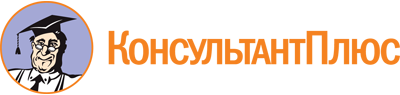 Указ Губернатора Алтайского края от 28.12.2013 N 73
(ред. от 15.12.2021)
"Об утверждении порядка размещения сведений о доходах, расходах, об имуществе и обязательствах имущественного характера отдельных категорий лиц и членов их семей на официальных сайтах государственных органов Алтайского края и предоставления этих сведений средствам массовой информации для опубликования"Документ предоставлен КонсультантПлюс

www.consultant.ru

Дата сохранения: 28.12.2023
 28 декабря 2013 годаN 73Список изменяющих документов(в ред. Указов Губернатора Алтайского краяот 30.09.2015 N 101, от 11.01.2018 N 1, от 28.02.2020 N 29,от 07.08.2020 N 126, от 03.02.2021 N 13, от 15.12.2021 N 202)Список изменяющих документов(в ред. Указов Губернатора Алтайского краяот 30.09.2015 N 101, от 11.01.2018 N 1, от 28.02.2020 N 29,от 07.08.2020 N 126, от 03.02.2021 N 13, от 15.12.2021 N 202)